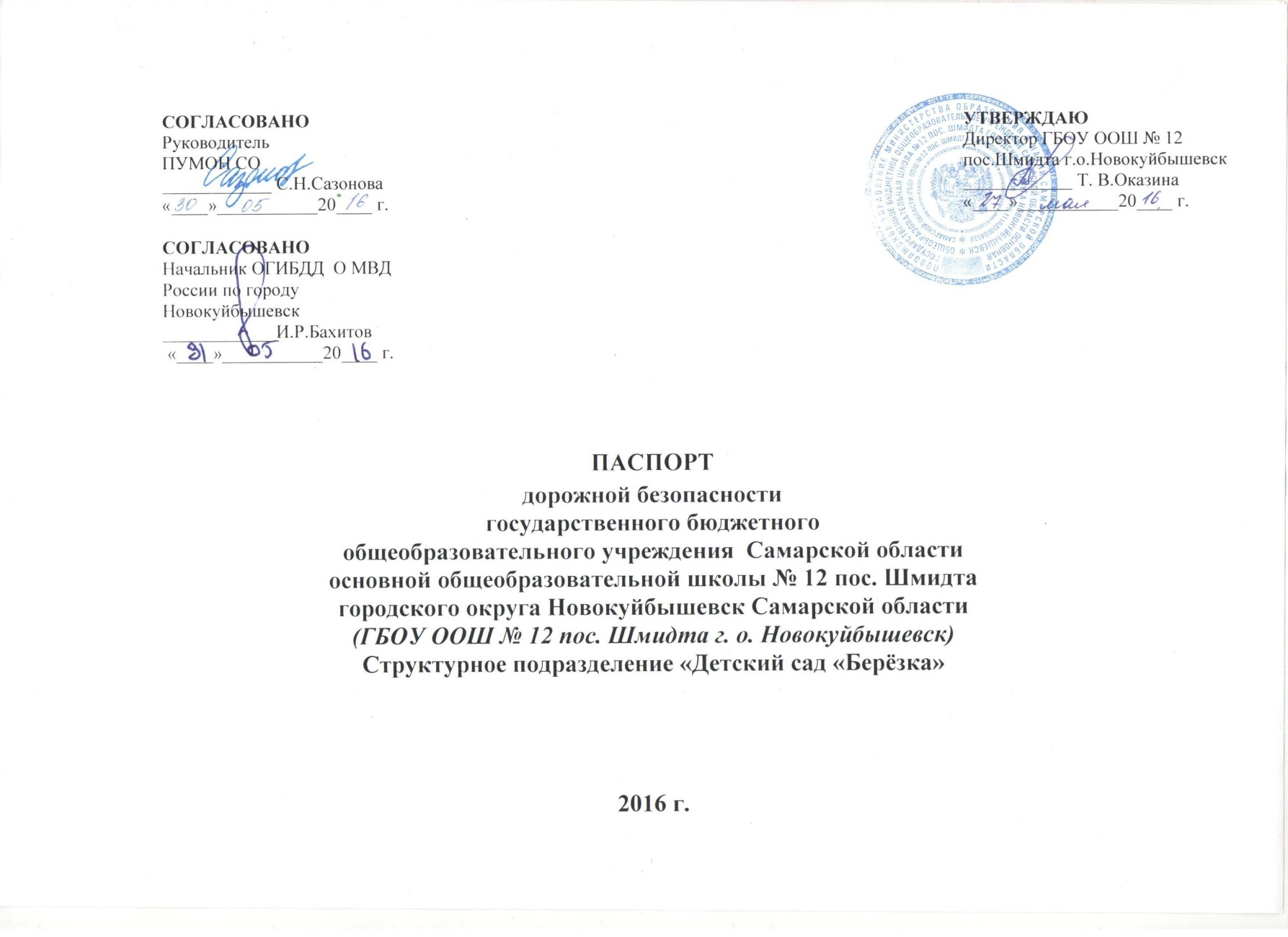 Общие сведениягосударственное бюджетное общеобразовательное учреждение  Самарской области основная общеобразовательная школа № 12 пос. Шмидта городского округа Новокуйбышевск Самарской области  структурное подразделение «Детский сад «Берёзка»  (ГБОУ ООШ № 12 пос. Шмидта г.о. Новокуйбышевск СП «Д/с «Берёзка»)Юридический адрес ОУ:446219, Россия, Самарская область, город Новокуйбышевск, поселок Шмидта, улица Школьная, дом 4, тел/ф: 8(84635)3-17-68Фактический адрес ОУ:446219, Россия, Самарская область,  город Новокуйбышевск, поселок Маяк  улица Куйбышева  дом 4, тел/ф: 8(84635)3-17-66Руководители ОУ:Директор Оказина Татьяна Владимировна,                         тел.8(84635)3-17-68Заведующий структурного подразделения Бикеева Елена Николаевна, тел.8(84635)3-17-66Ответственные работники территориального  управления  образованияначальник отдела организации образовательных ресурсов ПУМОНСО Аникина Наталья Витальевна  8(84635)6-41-42 Главный специалист отдела реализации образовательных программ ПУМОНСОКотова Галина Александровна  8(84635)6-26-82Ответственные  от Госавтоинспекции Старший государственный инспектор РО ГИБДД О МВД России по г.Новокуйбышевску капитан полиции П.В.Кривоногов 8(84635) 6-42-18 Ответственные работники за мероприятия по профилактике детского травматизмазаведующий СП «Д/с «Берёзка»Бикеева Елена Николаевна, тел.8(84635)3-17-66Количество воспитанников                 77 человек	Наличие уголка по БДД                      имеется в 4 группахНаличие автогородка (площадки) по БДД	имеется Режим работы: рабочие дни – с 07.00 до 19.00;  нерабочие      дни – суббота, воскресенье, праздники.Телефоны оперативных служб:УФСБ Самарской области по г. о. Новокуйбышевск   8 (84635) 6-42-62Дежурный ОВД по г. о. Новокуйбышевск 8 (84635) 6-67-81 (02)Дежурный МБУ «Управление гражданской защиты г. о. Новокуйбышевск»   8 (84635) 6-59-28 (112)Диспетчер станции СМП 8 (94635) 6-43-03- (03)О ГИБДД О МВД России по городу Новокуйбышевск  8(84635)6 6702, 6 4218СодержаниеПлан-схемы СП «Д/с «Берёзка»План-схема района расположения СП, пути движения транспортных средств и детей.Пути движения транспортных средств к местам разгрузки/погрузки и рекомендуемых безопасных путей передвижения детей по территории образовательного учреждения.Информация об обеспечении безопасности перевозок детей специальным транспортным средством (автобусом).Приложения.Организация работы по профилактике детского дорожно-транспортного травматизма.План мероприятий по профилактике детского дорожно-транспортного травматизма в ДОУ.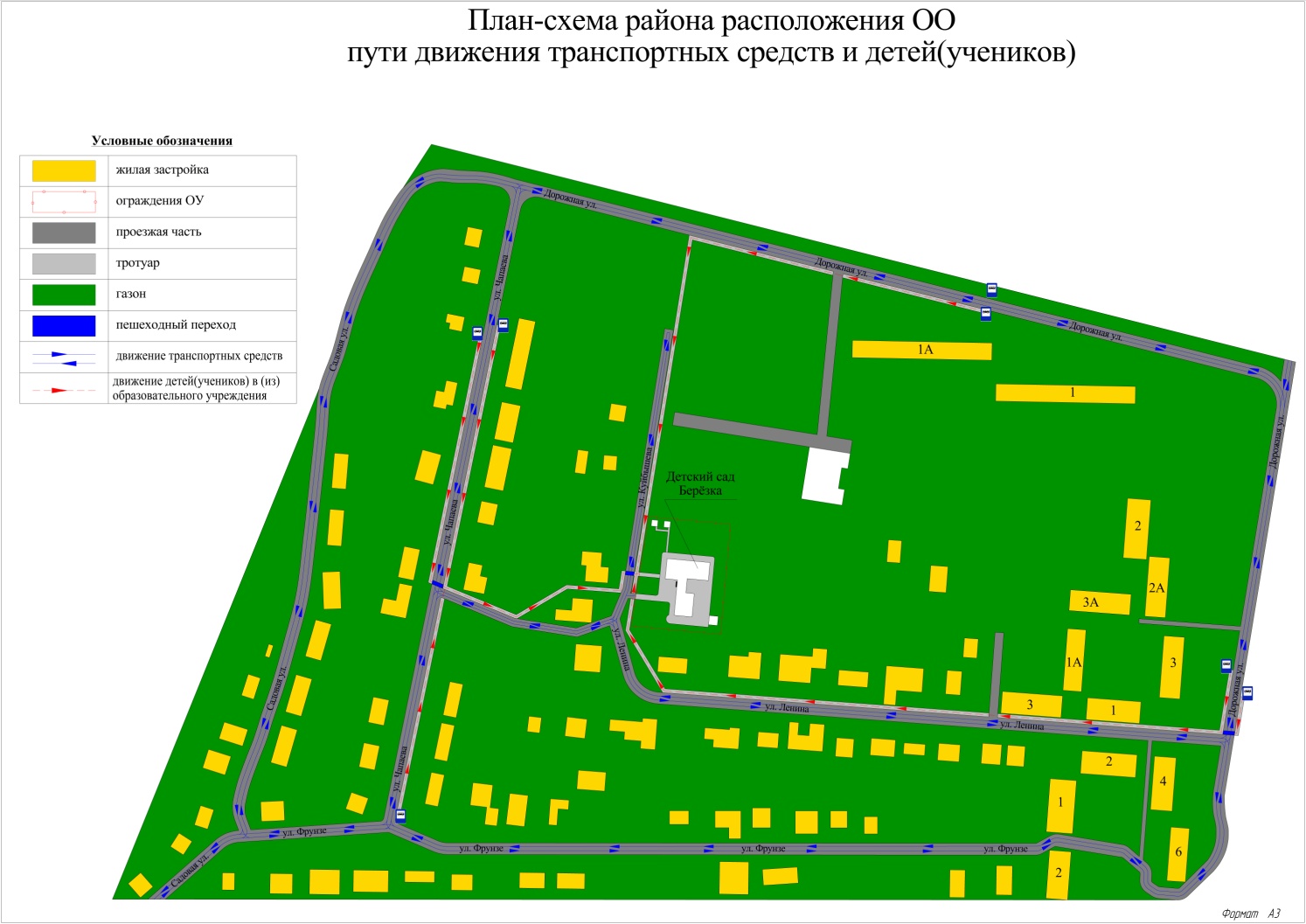 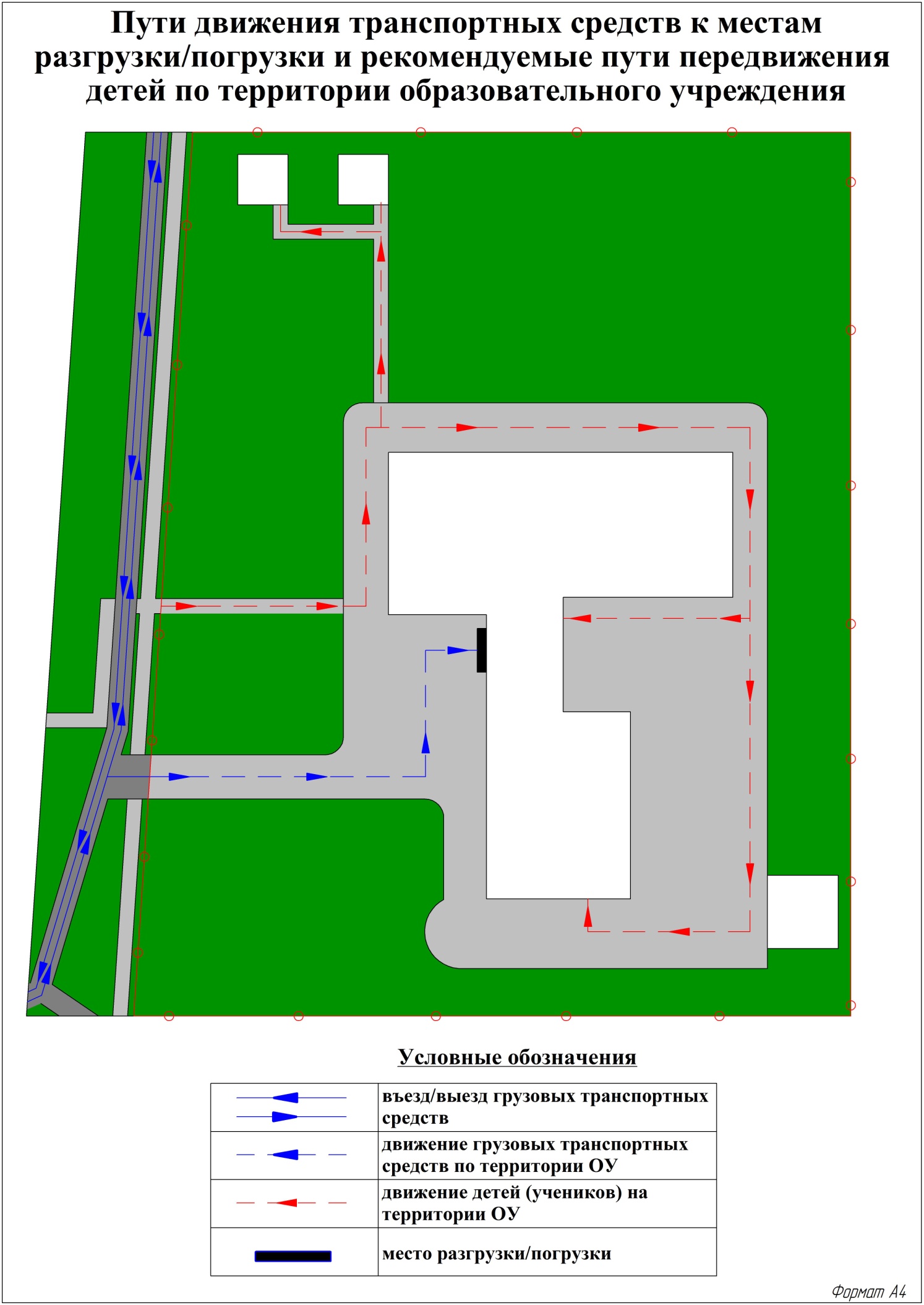 Информация об обеспечении безопасности перевозок детей специальным транспортным средством (автобусом).Автобус для перевозок детей в ГБОУ ООШ № 12 пос. Шмидта г. о. Новокуйбышевск СП «Д/с «Берёзка» отсутствует.III. ПРИЛОЖЕНИЯОрганизация работы по профилактике детского дорожно-транспортного травматизма.В воспитательном процессе СП «Д/с «Берёзка»  немалое место уделяется теме безопасности, которая включает в себя задачу по передаче детям знаний о правилах безопасности дорожного движения в качестве пешехода и пассажира транспортного средства. Для достижения поставленной задачи главная роль отводится педагогам и родителям. От того, насколько сами они будут подготовленными, очень многое зависит. Так, взрослые должны знать: - правила дорожного движения, относящиеся к движению пешеходов, велосипедистов, перевозке пассажиров; - основные дорожные знаки, касающиеся участников дорожного движения; - сигналы светофора; - требования безопасности при перевозке групп детей автобусами, при движении колонной. Одновременно необходимо знать и возможные формы обучения детей дошкольного возраста, с учётом их психофизиологических особенностей. Взрослые должны помнить, что обучение правилам дорожного движения должно быть: - постоянным (лучше частые короткие занятия с ребёнком, чем продолжительные, но редкие); - конкретным (необходимо сосредоточить внимание ребёнка на действиях в условиях реального движения); - направленным на привитие безопасных способов поведения на дороге, а не только запоминанию правил дорожного движения; - применимым к ближайшему окружению. В детском саду педагоги прилагают много усилий для того, чтобы помочь ребёнку овладеть правилами дорожного движения, подготовить его к школьному периоду жизни, а именно: самостоятельно пользоваться правилами безопасного передвижения, начиная с территории своей улицы. Одним из самых надёжных способов формирования у дошкольника безопасного поведения на дорогах является наблюдение дорожных ситуаций непосредственно на целевых прогулках, то есть получение доступной объективной информации от взрослого (как педагога, так и родителей). В своей работе воспитатели используют:- чтение художественной литературы;- рассматривание иллюстраций, картин; - моделирование дорожных ситуаций; - обучающие и развивающие игры;- изготовление с детьми атрибутов и игрушек для занятий по теме дорожной безопасности; - художественно-творческая деятельность детей и др. Для организации в СП «Д/с «Берёзка»  таких форм работы с детьми создаётся соответствующая предметно-развивающая среда. Кроме этого, в развивающей среде используются: - наглядно-иллюстративный материал; - обучающие и развивающие игры; - атрибуты для сюжетно-ролевых игр с дорожной тематикой; - детская художественная литература; - картотека стихов, загадок, считалок, поговорок, пословиц; В СП «Д/с «Берёзка»  в целях пропаганды безопасности дорожного движения и профилактики детского дорожно - транспортного травматизма оформлены информационные "Уголки безопасности". Никакое обучение не будет эффективным, если самые близкие люди не соблюдают правила дорожного движения. Для детей родители являются образцом поведения на улице, дорогах, в транспорте. Только в сотрудничестве детского сада и семьи можно выработать у детей необходимые навыки культуры поведения на дорогах. С этой целью используются: - наглядная информация на стендах для родителей, в папках-передвижках; - родительские собрания, беседы с участием педагогов; - совместные праздники и развлечения. Таким образом, в ходе целенаправленной и систематической работы взрослых у дошкольника своевременно сформируются представления о безопасном поведении при переходе дороги и регулярная забота о своей безопасности.2. План мероприятий по профилактике детского дорожно-транспортного травматизма в СП «Д/с «Берёзка».1. Методическая работаРабота с родителями№п/пНаименование мероприятияСрокКатегории работников1Обновить  в группах уголки, макеты улиц для игры детям сентябрь Воспитатели групп2Пополнять развивающую среду в группах дидактическими играми, настольно-печатными играми, атрибутами для организации и проведения с.-р. Игр, иллюстративным материалом направленным на изучение и повторение с детьми.В течение учебного года Воспитатели групп3Включать в календарные планы групп тематические занятия, беседы, игры по ПДД. В течение учебного года. Воспитатели групп4Месячник «Внимание – дети!» сентябрь Воспитатели групп5Пополнять книжные уголки в группах познавательной литературой по ПДД. В течение учебного года. Воспитатели групп6Обзор литературы по теме: «Профилактика ДДТТ и ПДД» В течение годаЗаведующий, воспитатели групп7Месячник «Внимание – дети!» Май-июньВоспитатели групп№п/пНаименование мероприятияСрокКатегории работников1Включать в групповые родительские собрания вопросы по профилактике ДДТТ. В течение годаВоспитатели групп2Помещать в родительские уголки информационно-справочный материал по обучению детей правилам  безопасного поведения на дорогах и улице. В течение года Воспитатели групп